ДЕКАДА НАЧАЛЬНЫХ КЛАССОВ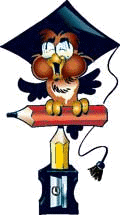 « От знаний к успеху»Основные цели:повышение интереса учеников к предметам;формирование познавательной активности, кругозора.Задачи Декады начальных классов:1. Создание условий максимально благоприятствующих получению качественного образования каждым учеником в зависимости от его индивидуальных способностей, наклонностей, культурно - образовательных потребностей.2. Повышение интереса учащихся к учебной деятельности.3. Оценка влияния Декады начальных классов на развитие интереса учеников к изучаемым предметам.4. Помощь ученикам в раскрытии своего творческого потенциала.5. Создание праздничной творческой атмосферы.Принцип проведения Декады начальных классов: каждый ребёнок является активным участником всех событий декады. Он может попробовать свои силы в различных видах деятельности: решать задачи и примеры, сочинять, писать, мастерить, фантазировать, выдвигать идеи, реализовывать их, рисовать, загадывать (придумывать) и разгадывать свои и уже существующие задачи и загадки.                                 План открытых уроков и мероприятий(21.11.2016 – 02.11.2016)дата№ урокаТема урока или мероприятияклассФ.И.О. педагогаконкурсы21.1122.113Живой мир «Дикие и домашние животные»«Весёлые старты»1-е классы3вКизилова Светлана Александровна7 каб.Виноградов Сергей Валентинович16 каб23.114Литературное чтение И.С.Тургенева “Воробей”3бПадерина Инга Леонидовна10 каб.«Во что превращаются детские ладошки»24.112Математика «Состав числа 8»«Весёлые старты»1-е классы1вБереговых Тамара Александровна6 каб. Виноградов Сергей Валентинович16 ка2Проект «Наш класс в числах»25.11Районный семинар28.1143Окружающий мир «Строение тела»Окружающий мир. «Четыре царства живой природы»1аДанилова Анастасия Викторовна11 каб.Паньшина Ольга Владимировна10 каб.29.112   3Литературное чтение «Звуки (к),(к”). Буквы К,к.Математика. Урок-решение проектной задачи «Спасение Учёного кота»1б3бШестерикова Надежда Викторовна4 каб.Гаёва Марина Ивановна10 каб.30.11Конкурс чтецов «Моя семья-моё богатство»Картины и узоры из букв01.1247Внеурочная деятельность. ЛогоритмикаЛитературное чтение Р.Киплинг «Рикки-Тикки-Тави»1а4вДанилова Анастасия Викторовна11 каб.Горбачева Татьяна Владимировна8 каб.Конкурс калиграфии «Мастер красивого почерка»02.122Внеурочная деятельность. Занимательная грамматика «Русские народные загадки»1вБереговых Тамара Александровна6 каб.